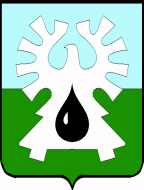 ГОРОДСКОЙ ОКРУГ УРАЙХанты-Мансийского автономного округа – ЮгрыАДМИНИСТРАЦИЯ ГОРОДА УРАЙПОСТАНОВЛЕНИЕот_______________	№_________О внесении изменений в постановление администрации города Урай от 17.12.2019 №3048На основании Требований к составлению и утверждению плана финансово-хозяйственной деятельности государственного (муниципального) учреждения, утвержденных приказом Министерства финансов Российской Федерации от 31.08.2018 №186н:1. Внести следующие изменения в постановление администрации города Урай от 17.12.2019 №3048 «Об утверждении Порядка составления и утверждения плана финансово-хозяйственной деятельности муниципальных бюджетных и автономных учреждений городского  округа город Урай»:	1) заголовок изложить в следующей редакции:«Об утверждении Порядка составления и утверждения плана финансово-хозяйственной деятельности муниципальных бюджетных и автономных учреждений города Урай»;2) в пункте 1 слова «городского  округа город Урай» заменить словами «города Урай»;3) в пункте 2 слова «городского  округа город Урай» заменить словами «города Урай»;4) в приложении к постановлению:а) наименование изложить в следующей редакции:«Порядок составления и утверждения плана финансово-хозяйственной деятельности муниципальных бюджетных и автономных учреждений города Урай»;б) в пункте 1.1 слова «городского  округа город Урай» заменить словами «города Урай»;в) в пункте 1.3 слова «городского  округа город Урай» заменить словами «городского округа Урай Ханты-Мансийского автономного округа - Югры»; г) в пункте 2.1 слова «городского  округа город Урай» заменить словами «городского округа Урай Ханты-Мансийского автономного округа - Югры»; д) в пункте 2.6 слова «городского  округа город Урай» заменить словами «городского округа Урай Ханты-Мансийского автономного округа - Югры»; е) пункт 3.2 изложить в следующей редакции:	«3.2. План утверждается руководителем учреждения до начала очередного финансового года»ж) в пункте 3.5 слова «городского  округа город Урай» заменить словами «городского округа Урай Ханты-Мансийского автономного округа - Югры»; 5) в приложение 1 к Порядку составления и утверждения плана финансово-хозяйственной деятельности муниципальных бюджетных и автономных учреждений городского  округа город Урай согласно приложению;6) в приложении 2 к Порядку составления и утверждения плана финансово-хозяйственной деятельности муниципальных бюджетных и автономных учреждений городского  округа город Урай нумерационный заголовок изложить в следующей редакции:«Приложение 2 к Порядку составления и утверждения плана финансово-хозяйственной деятельности муниципальных бюджетных и автономных учреждений города Урай».2. Установить, что Порядок составления и утверждения плана финансово-хозяйственной деятельности муниципальных бюджетных и автономных учреждений города Урай с учетом изменений, внесенных постановлением, применяется при формировании плана финансово-хозяйственной деятельности муниципальных бюджетных и автономных учреждений, начиная с плана финансово-хозяйственной деятельности муниципальных бюджетных и автономных учреждений города Урай на 2022 год и плановый период 2023 и 2024 годов.3. Опубликовать постановление в газете «Знамя» и разместить на официальном сайте органов местного самоуправления города Урай в информационно-телекоммуникационной сети «Интернет».4. Контроль за выполнением постановления возложить на заместителя главы города Урай  С.П. Новосёлову.Глава города Урай	 Т.Р. ЗакирзяновПриложение к постановлениюадминистрации города Урайот _______________ №_____Изменения в Порядок составления и утверждения плана финансово-хозяйственной деятельности муниципальных бюджетных и автономных учреждений городского округа город УрайНумерационный заголовок изложить в следующей редакции: «Приложение 1 к Порядку составления и утверждения плана финансово-хозяйственной деятельности муниципальных бюджетных и автономных учреждений города Урай».2. В разделе 1 «Поступления и выплаты»:2.1. Строку:«»заменить строкой:«».2.2 Строки:	«»заменить строками:«»,	2.3. После строки:«»дополнить строкой следующего содержания:«».2.4. Строки:«»заменить строками:«».	3. Раздел 2 «Сведения по выплатам на закупки товаров, работ, услуг» дополнить:	3.1. Графой 4.2 «Уникальный код <3>».	3.2. После строки 26310.1 строкой следующего содержания:	«».	3.3. После строки 26430.1 строкой следующего содержания:«».3.4. После строки 26451.1 строкой следующего содержания:«».	3.5. Сноской «<3>» следующего содержания:	«<3> Указывается уникальный код объекта капитального строительства или объекта недвижимого имущества, присвоенный государственной интегрированной информационной системой управления общественными финансами «Электронный бюджет», в случае если источником финансового обеспечения расходов на осуществление капитальных вложений являются средства федерального бюджета, в том числе предоставленные в виде межбюджетного трансферта в целях софинансирования расходных обязательств субъекта Российской Федерации (муниципального образования).».в том числе: закупку научно-исследовательских и опытно-конструкторских работ2610241в том числе: закупку научно-исследовательских,  опытно-конструкторских и технологических работ2610241прочую закупку товаров, работ и услуг, всего2640244из нихпрочую закупку товаров, работ и услуг2640244закупку товаров, работ, услуг в целях создания, развития, эксплуатации и вывода из эксплуатации государственных информационных систем2650246закупку товаров, работ, услуг в целях создания, развития, эксплуатации и вывода из эксплуатации государственных информационных систем2650246закупку энергетических ресурсов2660247капитальные вложения в объекты муниципальной собственности, всего2650400в том числе:приобретение объектов недвижимого имущества муниципальными учреждениями2651406строительство (реконструкция) объектов недвижимого имущества муниципальными учреждениями2652407капитальные вложения в объекты муниципальной собственности, всего2700400в том числе:приобретение объектов недвижимого имущества муниципальными учреждениями2710406строительство (реконструкция) объектов недвижимого имущества муниципальными учреждениями2720407из них <3>:26310.2из них <3>:26430.2из них <3>:26451.2